Year 1 Common Exception Words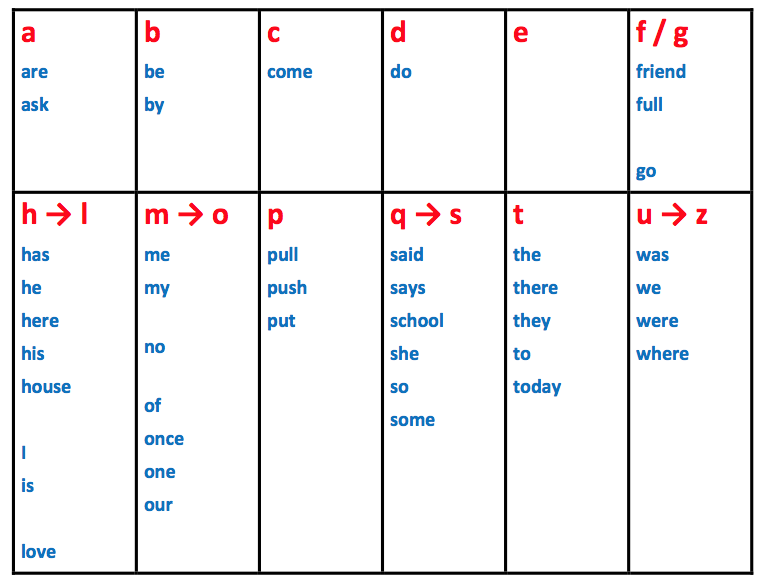 